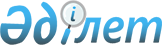 Бейбіт жиналыстар, митингілер және пикеттер өткізудің тәртібі мен орнын қосымша реттеу туралы
					
			Күшін жойған
			
			
		
					Қарағанды облысы Ұлытау аудандық мәслихатының XXVI сессиясының 2007 жылғы 13 шілдедегі N 26-6 шешімі. Қарағанды облысы Ұлытау ауданы әділет басқармасында 2007 жылғы 2 тамызда N 8-16-25 тіркелді. Күші жойылды - Қарағанды облысы Ұлытау аудандық мәслихатының III сессиясының 2016 жылғы 4 тамыздағы N 32 шешімімен      Ескерту. Күші жойылды - Қарағанды облысы Ұлытау аудандық мәслихатының III сессиясының 04.08.2016 N 32 шешімімен.

      Ұлытау ауданы әкімдігінің 12 шілде 2007 жылғы № 09/157 қаулысымен бекіген ұсынысты қарап және Қазақстан Республикасы "Бейбіт жиналыстар, митингілер, шерулер, пикеттер және демонстрациялар ұйымдастыру мен өткізу тәртібі туралы" Заңының 10 бабын басшылыққа ала отырып, азаматтардың құқықтары мен бостандықтарын, қоғамдық қаупсіздікті, көліктердің, өзге де инфрақұрылым объектілерінің қалыпты жұмыс істеуін, жасыл желектер мен шағын сәулет нысандарының сақталуын қамтамасыз ету мақсатында аудандық мәслихат ШЕШІМ ЕТТІ:

      1. Ұлытау ауданы елді мекендерінде бейбіт жиналыстар, митингілер, шерулер, пикеттер және демонстрациялар өткізетін орындар болып төмендегі ғимараттар мен аумақтары қосымшаға сәйкес бекітілсін.



      КЕЛІСІЛДІ:

 Ұлытау ауданының кент, ауылдық округтерінде бейбіт жиналыстар, митингілер және пикеттер өткізетін орындар мен ғимараттардың маңындағы аумақтары
					© 2012. Қазақстан Республикасы Әділет министрлігінің «Қазақстан Республикасының Заңнама және құқықтық ақпарат институты» ШЖҚ РМК
				
      Сессия төрағасы
аудандық мәслихат хатшысы

Т. Сейтжанов.

      Ұлытау ауданы әкімі

Р. Әбдікеров

      Аудандық ішкі істер
бөлімінің бастығы

С. Дүйсебаев.

      Аудандық салық
комитетінің төрағасы

Ә. Жандарбеков.

      Аудандық қаржы
бөлімінің бастығы

Т. Шайхин.

      Аудандық тұрғын үй
көше жолаушылар көлігі
және автомобиль жолдары
бөлімінің бастығы

Д. Оразбеков

      Аудандық құрылыс бөлімінің
бастығының міндетің атқарушы

Б. Сарденов.
Ұлытау аудандық мәслихатының
13 шілде 2007 жылғы XXYI
сессиясының № 26-6 шешіміне
қосымша№ 

Кент,ауылдық округтердің атауы

бейбіт жиналыстар, митингілер және пикеттер өткізетін орындар мен ғимараттардың маңындағы аумақтар

1

Ұлытау ауылдық округі

Ұлытау ауылы

"Казпочта" мекемесі ғимаратының алды

2

Жезді кенті

Жезді кенті,

Мәдениет үйінің алды

3

Қаракеңгір ауылдық округі

Бостұмсық ауылы,

Мәдениет үйінің алды

4

Аманкелді ауылдық округі

Аманкелді ауылы, 

Мәдениет үйінің алды

5

Егінді ауылдық округі

Егінді ауылы,

Мәдениет үйінің алды

6

Алғабас ауылдық округі

Алғабас ауылы,

Мәдениет үйінің алды

7

Шеңбер ауылдық округі

Қорғасын ауылы, 

ФАП-тың алды

8

Терісаққан ауылдық округі

Терісаққан ауылы,

Мәдениет үйінің алды

9

Қарсақпай кенті

Қарсақпай кенті,

Мәдениет үйінің алды

10

Ақтас кенті

Ақтас кенті,

Мәдениет үйінің алды

11

Мибұлақ ауылдық округі

Жанкелді ауылы,

Мәдениет үйінің алды

12

Борсеңгір ауылдық округі

Борсеңгір ауылы,

Мәдениет үйінің алды

13

Сарысу ауылдық округі

Жыланды ауылы,

Мәдениет үйінің алды

14

Байқоңыр ауылдық округі

Байқоңыр ауылы,

Мәдениет үйінің алды

15

Қоскөл ауылдық округі

Қарақұм ауылы,

Мәдениет үйінің алды

